AMJAD 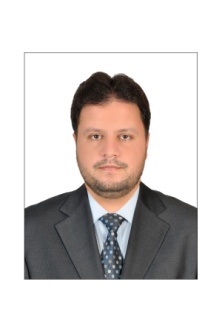 AMJAD.360433@2freemail.com	English Language TeacherPersonal summary:  A dedicated educator with extensive experience to teach students how to read, write and speak English in a successful comprehensive method with ability to teach, motivate and direct students to maximum performance by encouraging a positive and energetic environment. Professional qualified M.A in English (Language and Literature) with excellent organizational and team-working skills.Career objectives: To teach in any institute that requires my skills and expertise and to continue to learn as I work, because I am aware that learning continues throughout life. Professional experience:Al Azhar Public High School and College.	Position: -	   English Language Teacher		       April, 2009 – April, 2010.Government Post Graduate College Dargai Malakand.		 Position: -	   Lecturer (English)		                  July, 2010 – July, 2011.Frontier Comprehensive School and College.  Position: -	   English Language Teacher 		 September, 2011 – April, 2013.Ras Al Khaimah Modern Private School. Position: -	   English Language Teacher 		 September, 2013 – August 2014. Duties:Teaching English Language & Literature from school to college level. Helping pupils to define and identify different parts of speech.Planning, preparing and delivering lessons to a range of English classes. Conducting up to 5 classes in one day.Recording and monitoring student’s attendance.Marking work and giving appropriate feedback to pupils. Devising and writing new curriculum materials.Managing pupils’ behavior in the classroom and on school premises. Administrating examinations.Keeping parents updated about their child's progress. Organizing school trips and sports events.Arranging homework for schoolchildren. Teaching skills and personal attributes:Flexible and adaptable.Considerate and patient.Enjoy working with children and young people. Excellent presentation, interpersonal & communication skills both written & oral.Can involve and inspire students from all levels.Can form quick and productive relationships with pupils and staff. Able to stay calm in all situations.Able to use computer-assisted educational resources.Researching new topic areas and maintaining up-to-date subject knowledge. Able to teach weak and sometimes challenging students. A committed and organized professional.  Academic qualifications:                                                                             M.A :										2006-2008Master in English (Language and Literature) from HazaraUniversity Mansehra. KPK (PAKISTAN)					B.A:										2004-2006Bachelor of Arts (Elective English) from University of Malakand.KPK (PAKISTAN)		F.Sc:										2002-2004Board of Intermediate and Secondary Education Malakandat Chakdara. KPK (PAKISTAN)		S.S.C:									2000-2002Board of Intermediate and Secondary Education Saidu SharifSwat. KPK (PAKISTAN)		Diploma:									2011-2012One year Computer Diploma from Skill Development Council Peshawar. KPK (PAKISTAN)			Training:	“Innovating for better English classes” from Sheikh Saud Bin Saqr Al Qasimi Foundation Ras Al Khaimah UAE   				Spring-2014			Personal information:                                                                       _                              Date of Birth   :		8th March 1986.Nationality     :		Pakistani.Religion         :		Islam.Gender           :	 Male.Marital Status:	 Married.